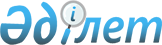 Арнайы білім беру саласындағы мемлекеттік көрсетілетін қызметтер регламенттерін бекіту туралы
					
			Күшін жойған
			
			
		
					Оңтүстік Қазақстан облыстық әкімдігінің 2015 жылғы 19 маусымдағы № 184 қаулысы. Оңтүстік Қазақстан облысының Әділет департаментінде 2015 жылғы 23 шілдеде № 3283 болып тіркелді. Күші жойылды - Түркістан облысы әкiмдiгiнiң 2020 жылғы 30 маусымдағы № 142 қаулысымен
      Ескерту. Күші жойылды - Түркістан облысы әкiмдiгiнiң 30.06.2020 № 142 қаулысымен (алғашқы ресми жарияланған күнінен кейін күнтізбелік он күн өткен соң қолданысқа енгізіледі).
      "Мемлекеттік көрсетілетін қызметтер туралы" 2013 жылғы 15 сәуірдегі Қазақстан Республикасы Заңының 16-бабы  1 және  3 тармақтарына сәйкес Оңтүстік Қазақстан облысының әкімдігі ҚАУЛЫ ЕТЕДІ:
      1. Мыналар:
      1) осы қаулыға  1-қосымшаға сәйкес "Мүмкіндіктері шектеулі балаларды психологиялық - медициналық - педагогикалық тексеру және оларға консультациялық көмек көрсету" мемлекеттік көрсетілетін қызметінің  регламенті;
      2) осы қаулыға  2-қосымшаға сәйкес "Дамуында проблемалары бар балалар мен жасөспірімдерді оңалту және әлеуметтік бейімдеу" мемлекеттік көрсетілетін қызметінің  регламенті;
      3) осы қаулыға  3-қосымшаға сәйкес "Мүмкіндіктері шектеулі балаларды тәрбиелеп отырған отбасыларға консультациялық көмек көрсету" мемлекеттік көрсетілетін қызметінің  регламенті;
      4) осы қаулыға  4-қосымшаға сәйкес "Бастауыш, негізгі орта, жалпы орта білім беру ұйымдарына денсаулығына байланысты ұзақ уақыт бойы бара алмайтын балаларды үйде жеке тегін оқытуды ұйымдастыру үшін құжаттар қабылдау" мемлекеттік көрсетілетін қызметінің  регламенті;
      5) осы қаулыға  5-қосымшаға сәйкес "Арнайы жалпы білім беретін оқу бағдарламалары бойынша оқыту үшін мүмкіндіктері шектеулі балалардың құжаттарын қабылдау және арнайы білім беру ұйымдарына қабылдау" мемлекеттік көрсетілетін қызметінің  регламенті бекітілсін.
      2. "Оңтүстік Қазақстан облысы Әкімінің аппараты" мемлекеттік мекемесі Қазақстан Республикасының заңнамалық актілерінде белгіленген тәртіпте:
      1) осы қаулының Оңтүстік Қазақстан облысының аумағында таратылатын мерзімді баспа басылымдарында және "Әділет" ақпараттық-құқықтық жүйесінде ресми жариялануын;
      2) осы қаулының Оңтүстік Қазақстан облысы әкімдігінің интернет-ресурсына орналастырылуын қамтамасыз етсін.
      3. Осы қаулы оның алғашқы ресми жарияланған күнінен кейін күнтізбелік он күн өткен соң қолданысқа енгізіледі.
      4. Осы қаулының орындалуын бақылау облыс әкімінің орынбасары Е.Қ.Айтахановқа жүктелсін. "Мүмкіндіктері шектеулі балаларды психологиялық-медициналық-педагогикалық тексеру және оларға консультациялық көмек көрсету" мемлекеттік көрсетілетін қызметінің регламенті
1. Жалпы ережелер
      1. "Мүмкіндіктері шектеулі балаларды психологиялық-медициналық-педагогикалық тексеру және оларға консультациялық көмек көрсету" мемлекеттік көрсетілетін қызметін (бұдан әрі - мемлекеттік көрсетілетін қызмет) психологиялық-медициналық-педагогикалық консультациялар (бұдан әрі - көрсетілетін қызметті беруші) көрсетеді.
      Мемлекеттік қызметті көрсету үшін құжаттарды қабылдау және беру көрсетілетін қызметті беруші арқылы жүзеге асырылады.
      2. Мемлекеттік көрсетілетін қызмет нысаны: қағаз түрінде.
      3. Көрсетілетін қызметтің нәтижесі ұсынылатын оқыту, медициналық және әлеуметтік қызметтерді, білім беру бағдарламасының нысаны көрсетілген мемлекеттік жазбаша қорытынды болып табылады. 2. Мемлекеттік қызмет көрсету процесінде көрсетілетін қызмет берушінің құрылымдық бөлімшелерінің (қызметкерлерінің) іс-қимыл тәртібін сипаттау
      4. Мемлекеттік қызмет көрсету бойынша рәсімді (іс-қимылдарды) бастауға қызмет алушының өтініші негіздеме болады.
      5. Мемлекеттік көрсетілетін қызмет үдерісінің құрамына кіретін әрбір рәсімнің (іс-қимылдың) мазмұны, оның орындалу ұзақтығы және олардың орындалу дәйектілігі, оның ішінде барлық рәсімдердің өту кезеңдері:
      1) көрсетілетін қызметті алушы көрсетілетін қызметті берушіге Қазақстан Республикасы Білім және ғылым министрінің 2015 жылғы 8 сәуірдегі № 174  бұйрығымен бекітілген "Мүмкіндіктері шектеулі балаларды психологиялық-медициналық-педагогикалық тексеру және оларға консультациялық көмек көрсету" мемлекеттік көрсетілетін қызметі стандартының (бұдан әрі- Стандарт)  9-тармағында көрсетілген құжаттарды тапсырады;
      2) көрсетілетін қызметті берушінің кеңсе қызметкері түскен құжаттарды тіркейді және көрсетілетін қызметті алушыға құжаттардың қабылданғаны жөнінде қолхат береді және 10 минут ішінде көрсетілетін қызметті беруші басшылығының қарауына жолдайды;
      3) көрсетілетін қызметті берушінің басшылығы құжаттарды қарап болған соң 30-минут ішінде жауапты орындаушыны айқындайды;
      4) көрсетілетін қызметті берушінің жауапты орындаушысы барлық қажетті құжаттарды тексеріп, Стандарттың  4-тармағында белгіленген мерзімде мемлекеттік көрсетілетін қызмет нәтижесін көрсетілетін қызметті беруші басшылығының қол қоюына жолдайды;
      5) көрсетілетін қызметті берушінің басшылығы сол жұмыс күні ішінде мемлекеттік көрсетілетін қызмет нәтижесіне қол қойып, көрсетілетін қызметті берушінің кеңсесіне жолдайды;
      6) көрсетілетін қызметті берушінің кеңсе қызметкері 10-минут ішінде мемлекеттік көрсетілетін қызмет нәтижесін көрсетілетін қызметті алушыға немесе оның сенім білдірілген өкіліне табыстайды.
      5-1. Көрсетілетін қызметті алу үшін көрсетілетін қызметті алушы құжаттардың толық емес тізбесін және (немесе) қолданылу мерзімі өтіп кеткен құжаттарды ұсынған жағдайларда, көрсетілетін қызметті берушінің жұмыскері өтініштерді қабылдаудан бас тартады және көрсетілетін қызметті беруші Қазақстан Республикасы Білім және ғылым министрінің 2015 жылғы 8 сәуірдегі № 174 бұйрығымен бекітілген "Мүмкіндіктері шектеулі балаларды психологиялық-медициналық-педагогикалық тексеру және оларға консультациялық көмек көрсету" мемлекеттік көрсетілетін қызметі стандартының (бұдан әрі - Стандарт) қосымшасына сәйкес нысан бойынша құжаттарды қабылдаудан бас тарту туралы қолхат береді.
      Ескерту. 2-бөлім 5-1-тармақпен толықтырылды - Түркістан облысы әкiмдiгiнiң 29.01.2019 № 15 қаулысымен (алғашқы ресми жарияланған күнінен бастап күнтізбелік он күн өткен соң қолданысқа енгізіледі).

 3. Мемлекеттік қызмет көрсету процесінде көрсетілетін қызмет берушінің құрылымдық бөлімшелерінің (қызметкерлерінің) өзара іс-қимыл тәртібін сипаттау
      6. Мемлекеттік қызмет көрсету процесіне қатысатын көрсетілетін қызметті берушінің құрылымдық бөлімшелерінің (қызметкерлерінің) тізбесі:
      1) көрсетілетін қызметті берушінің басшылығы;
      2) көрсетілетін қызметті берушінің жауапты орындаушысы;
      3) көрсетілетін қызметті берушінің кеңсе қызметкері.
      7. Әрбір рәсімнің (іс-қимылдың) ұзақтығы, құрылымдық бөлімшелер (қызметкерлер) арасындағы рәсімдердің орындалу мерзімі көрсетілген сипаттама осы регламенттің 2 бөлімінің  5-тармағында келтірілген. 4. Халыққа қызмет көрсету орталығымен және (немесе) өзге де көрсетілетін қызметті берушілермен өзара іс-қимыл тәртібін, сондай-ақ мемлекеттік қызмет көрсету процесінде ақпараттық жүйелерді пайдалану тәртібін сипаттау
      8. Мемлекеттік қызмет көрсету бизнес-процестерінің анықтамалығы осы регламенттің  қосымшасында көрсетілген. Мемлекеттік қызмет көрсету бизнес-процестерінің анықтамалығы "Дамуында проблемалары бар балалар мен жасөспірімдерді оңалту және әлеуметтік бейімдеу" мемлекеттік көрсетілетін қызметінің регламенті
1. Жалпы ережелер
      1. "Дамуында проблемалары бар балалар мен жасөспірімдерді оңалту және әлеуметтік бейімдеу" мемлекеттік көрсетілетін қызметін (бұдан әрі - мемлекеттік көрсетілетін қызмет) оңалту орталықтары, психологиялық-педагогикалық түзету кабинеттері (бұдан әрі - көрсетілетін қызметті беруші) көрсетеді.
      Мемлекеттік қызметті көрсету үшін құжаттарды қабылдау және беру көрсетілетін қызметті берушінің кеңсесі арқылы жүзеге асырылады.
      2. Мемлекеттік көрсетілетін қызмет нысаны: қағаз түрінде.
      3. Мемлекеттік қызмет көрсету нәтижесі Қазақстан Республикасы Білім және ғылым министрінің 2015 жылғы 8 сәуірдегі № 174 бұйрығымен бекітілген "Дамуында проблемалары бар балалар мен жасөспірімдерді оңалту және әлеуметтік бейімдеу" мемлекеттік көрсетілетін қызметі стандартының 1-қосымшасына сәйкес берілген нысан бойынша анықтама болып табылады.
      Ескерту. 3-тармақ жаңа редакцияда - Түркістан облысы әкiмдiгiнiң 29.01.2019 № 15 қаулысымен (алғашқы ресми жарияланған күнінен бастап күнтізбелік он күн өткен соң қолданысқа енгізіледі).

 2. Мемлекеттік қызмет көрсету процесінде көрсетілетін қызмет берушінің құрылымдық бөлімшелерінің (қызметкерлерінің) іс-қимыл тәртібін сипаттау
      4. Мемлекеттік қызмет көрсету бойынша рәсімді (іс-қимылдарды) бастауға қызмет алушының өтініші негіздеме болады.
      5. Мемлекеттік көрсетілетін қызмет үдерісінің құрамына кіретін әрбір рәсімнің (іс-қимылдың) мазмұны, оның орындалу ұзақтығы және олардың орындалу дәйектілігі, оның ішінде барлық рәсімдердің өту кезеңдері:
      1) көрсетілетін қызметті алушы көрсетілетін қызметті берушіге Стандарттың  9-тармағында көрсетілген құжаттарды тапсырады;
      2) көрсетілетін қызметті берушінің кеңсе қызметкері түскен құжаттарды тіркейді және көрсетілетін қызметті алушыға құжаттардың қабылданғаны жөнінде қолхат береді және 10 минут ішінде көрсетілетін қызметті беруші басшылығының қарауына жолдайды;
      3) көрсетілетін қызметті берушінің басшылығы құжаттарды қарап болған соң 30-минут ішінде жауапты орындаушыны айқындайды;
      4) көрсетілетін қызметті берушінің жауапты орындаушысы барлық қажетті құжаттарды тексеріп, Стандарттың  4-тармағында белгіленген мерзімде мемлекеттік көрсетілетін қызмет нәтижесін көрсетілетін қызметті беруші басшылығының қол қоюына жолдайды;
      5) көрсетілетін қызметті берушінің басшылығы сол жұмыс күні ішінде мемлекеттік көрсетілетін қызмет нәтижесіне қол қойып, көрсетілетін қызметті берушінің кеңсесіне жолдайды;
      6) көрсетілетін қызметті берушінің кеңсе қызметкері 10-минут ішінде мемлекеттік көрсетілетін қызмет нәтижесін көрсетілетін қызметті алушыға немесе оның сенім білдірілген өкіліне табыстайды.
      5-1. Көрсетілетін қызметті алу үшін көрсетілетін қызметті алушы құжаттардың толық емес тізбесін және (немесе) қолданылу мерзімі өтіп кеткен құжаттарды ұсынған жағдайларда, көрсетілетін қызметті берушінің жұмыскері өтініштерді қабылдаудан бас тартады және көрсетілетін қызметті беруші Қазақстан Республикасы Білім және ғылым министрінің 2015 жылғы 8 сәуірдегі № 174 бұйрығымен бекітілген "Дамуында проблемалары бар балалар мен жасөспірімдерді оңалту және әлеуметтік бейімдеу" мемлекеттік көрсетілетін қызметі стандартының (бұдан әрі - Стандарт) 2-қосымшасына сәйкес нысан бойынша құжаттарды қабылдаудан бас тарту туралы қолхат береді.
      Ескерту. 2-бөлім 5-1-тармақпен толықтырылды - Түркістан облысы әкiмдiгiнiң 29.01.2019 № 15 қаулысымен (алғашқы ресми жарияланған күнінен бастап күнтізбелік он күн өткен соң қолданысқа енгізіледі).

 3. Мемлекеттік қызмет көрсету процесінде көрсетілетін қызмет берушінің құрылымдық бөлімшелерінің (қызметкерлерінің) өзара іс-қимыл тәртібін сипаттау
      6. Мемлекеттік қызмет көрсету процесіне қатысатын көрсетілетін қызметті берушінің құрылымдық бөлімшелерінің (қызметкерлерінің) тізбесі:
      1) көрсетілетін қызметті берушінің басшылығы;
      2) көрсетілетін қызметті берушінің жауапты орындаушысы;
      3) көрсетілетін қызметті берушінің кеңсе қызметкері.
      7. Әрбір рәсімнің (іс-қимылдың) ұзақтығы, құрылымдық бөлімшелер (қызметкерлер) арасындағы рәсімдердің орындалу мерзімі көрсетілген сипаттама осы регламенттің 2 бөлімінің  5-тармағында келтірілген. 4. Халыққа қызмет көрсету орталығымен және (немесе) өзге де көрсетілетін қызметті берушілермен өзара іс-қимыл тәртібін, сондай-ақ мемлекеттік қызмет көрсету процесінде ақпараттық жүйелерді пайдалану тәртібін сипаттау
      8. Мемлекеттік қызмет көрсету бизнес-процестерінің анықтамалығы осы регламенттің  қосымшасында көрсетілген. Мемлекеттік қызмет көрсету бизнес-процестерінің анықтамалығы "Мүмкіндігі шектеулі балаларды тәрбиелеп отырған отбасыларға консультациялық көмек көрсету" мемлекеттік көрсетілетін қызметінің регламенті
1. Жалпы ережелер
      1. "Мүмкіндігі шектеулі балаларды тәрбиелеп отырған отбасыларға консультациялық көмек көрсету" мемлекеттік көрсетілетін қызметін (бұдан әрі - мемлекеттік көрсетілетін қызмет) оңалту орталықтары, психологиялық-педагогикалық түзету кабинеттері (бұдан әрі – көрсетілетін қызметті беруші) көрсетеді.
      Мемлекеттік қызметті көрсету үшін құжаттарды қабылдау және беру көрсетілетін қызметті берушінің кеңсесі арқылы жүзеге асырылады.
      2. Мемлекеттік көрсетілетін қызмет нысаны: қағаз түрінде.
      3. Мемлекеттік қызметтің нәтижесі мүмкіндігі шектеулі балаларды тәрбиелеп отырған отбасыларға консультациялық көмек көрсету жөніндегі қорытынды болып табылады. 2. Мемлекеттік қызмет көрсету процесінде көрсетілетін қызмет берушінің құрылымдық бөлімшелерінің (қызметкерлерінің) іс-қимыл тәртібін сипаттау
      4. Мемлекеттік қызмет көрсету бойынша рәсімді (іс-қимылдарды) бастауға қызмет алушының өтініші негіздеме болады.
      5. Мемлекеттік көрсетілетін қызмет үдерісінің құрамына кіретін әрбір рәсімнің (іс-қимылдың) мазмұны, оның орындалу ұзақтығы және олардың орындалу дәйектілігі, оның ішінде барлық рәсімдердің өту кезеңдері:
      1) көрсетілетін қызметті алушы көрсетілетін қызметті берушіге Қазақстан Республикасы Білім және ғылым министрінің 2015 жылғы 8 сәуірдегі № 174  бұйрығымен бекітілген "Мүмкіндігі шектеулі балаларды тәрбиелеп отырған отбасыларға консультациялық көмек көрсету" мемлекеттік көрсетілетін қызметі стандартының (бұдан әрі- Стандарт)  9-тармағында көрсетілген құжаттарды тапсырады;
      2) көрсетілетін қызметті берушінің кеңсе қызметкері түскен құжаттарды тіркейді және көрсетілетін қызметті алушыға құжаттардың қабылданғаны жөнінде қолхат береді және 10 минут ішінде көрсетілетін қызметті беруші басшылығының қарауына жолдайды;
      3) көрсетілетін қызметті берушінің басшылығы құжаттарды қарап болған соң 30-минут ішінде жауапты орындаушыны айқындайды;
      4) көрсетілетін қызметті берушінің жауапты орындаушысы барлық қажетті құжаттарды тексеріп, Стандарттың  4-тармағында белгіленген мерзімде мемлекеттік көрсетілетін қызмет нәтижесін көрсетілетін қызметті беруші басшылығының қол қоюына жолдайды;
      5) көрсетілетін қызметті берушінің басшылығы сол жұмыс күні ішінде мемлекеттік көрсетілетін қызмет нәтижесіне қол қойып, көрсетілетін қызметті берушінің кеңсесіне жолдайды;
      6) көрсетілетін қызметті берушінің кеңсе қызметкері 10-минут ішінде мемлекеттік көрсетілетін қызмет нәтижесін көрсетілетін қызметті алушыға немесе оның сенім білдірілген өкіліне табыстайды. 3. Мемлекеттік қызмет көрсету процесінде көрсетілетін қызмет берушінің құрылымдық бөлімшелерінің (қызметкерлерінің) өзара іс-қимыл тәртібін сипаттау
      6. Мемлекеттік қызмет көрсету процесіне қатысатын көрсетілетін қызметті берушінің құрылымдық бөлімшелерінің (қызметкерлерінің) тізбесі:
      1) көрсетілетін қызметті берушінің басшылығы;
      2) көрсетілетін қызметті берушінің жауапты орындаушысы;
      3) көрсетілетін қызметті берушінің кеңсе қызметкері.
      7. Әрбір рәсімнің (іс-қимылдың) ұзақтығы, құрылымдық бөлімшелер (қызметкерлер) арасындағы рәсімдердің орындалу мерзімі көрсетілген сипаттама осы регламенттің 2 бөлімінің  5-тармағында келтірілген. 4. Халыққа қызмет көрсету орталығымен және (немесе) өзге де көрсетілетін қызметті берушілермен өзара іс-қимыл тәртібін, сондай-ақ мемлекеттік қызмет көрсету процесінде ақпараттық жүйелерді пайдалану тәртібін сипаттау
      8. Мемлекеттік қызмет көрсету бизнес-процестерінің анықтамалығы осы регламенттің  қосымшасында көрсетілген. Мемлекеттік қызмет көрсету бизнес-процестерінің анықтамалығы "Бастауыш, негізгі орта, жалпы орта білім беру ұйымдарына денсаулығына байланысты ұзақ уақыт бойы бара алмайтын балаларды үйде жеке тегін оқытуды ұйымдастыру үшін құжаттарды қабылдау" мемлекеттік көрсетілетін қызметінің регламенті
1. Жалпы ережелер
      1. "Бастауыш, негізгі орта, жалпы орта білім беру ұйымдарына денсаулығына байланысты ұзақ уақыт бойы бара алмайтын балаларды үйде жеке тегін оқытуды ұйымдастыру үшін құжаттарды қабылдау" мемлекеттік көрсетілетін қызметін (бұдан әрі - мемлекеттік көрсетілетін қызмет) бастауыш, негізгі орта, жалпы орта білім беру ұйымдары (бұдан әрі – көрсетілетін қызметті беруші) көрсетеді.
      Мемлекеттік қызметті көрсету үшін құжаттарды қабылдау және беру көрсетілетін қызметті берушінің кеңсесі арқылы жүзеге асырылады.
      2. Мемлекеттік көрсетілетін қызмет нысаны: қағаз түрінде.
      3. Мемлекеттік қызмет көрсетудің нәтижесі: 
      1) құжаттарды қабылдау туралы қолхат (еркін нысанда);
      2) үйде жеке тегін оқыту туралы бұйрық.
      Ескерту. 3-тармақ жаңа редакцияда - Түркістан облысы әкiмдiгiнiң 29.01.2019 № 15 қаулысымен (алғашқы ресми жарияланған күнінен бастап күнтізбелік он күн өткен соң қолданысқа енгізіледі).

 2. Мемлекеттік қызмет көрсету процесінде көрсетілетін қызмет берушінің құрылымдық бөлімшелерінің (қызметкерлерінің) іс-қимыл тәртібін сипаттау
      4. Мемлекеттік қызмет көрсету бойынша рәсімді (іс-қимылдарды) бастауға қызмет алушының өтініші негіздеме болады.
      5. Мемлекеттік көрсетілетін қызмет үдерісінің құрамына кіретін әрбір рәсімнің (іс-қимылдың) мазмұны, оның орындалу ұзақтығы және олардың орындалу дәйектілігі, оның ішінде барлық рәсімдердің өту кезеңдері:
      1) көрсетілетін қызметті алушы көрсетілетін қызметті берушіге Қазақстан Республикасы Білім және ғылым министрінің 2015 жылғы 8 сәуірдегі № 174  бұйрығымен бекітілген "Бастауыш, негізгі орта, жалпы орта білім беру ұйымдарына денсаулығына байланысты ұзақ уақыт бойы бара алмайтын балаларды үйде жеке тегін оқытуды ұйымдастыру үшін құжаттарды қабылдау" мемлекеттік көрсетілетін қызметі стандартының (бұдан әрі- Стандарт)  9-тармағында көрсетілген құжаттарды тапсырады;
      2) көрсетілетін қызметті берушінің кеңсе қызметкері түскен құжаттарды тіркейді және көрсетілетін қызметті алушыға құжаттардың қабылданғаны жөнінде қолхат береді және 10 минут ішінде көрсетілетін қызметті беруші басшылығының қарауына жолдайды;
      3) көрсетілетін қызметті берушінің басшылығы құжаттарды қарап болған соң 10-минут ішінде жауапты орындаушыны айқындайды;
      4) көрсетілетін қызметті берушінің жауапты орындаушысы барлық қажетті құжаттарды тексеріп, 10-минут ішінде мемлекеттік көрсетілетін қызмет нәтижесін көрсетілетін қызметті беруші басшылығының қол қоюына жолдайды;
      5) көрсетілетін қызметті берушінің басшылығы мемлекеттік көрсетілетін қызмет нәтижесіне қол қойып, көрсетілетін қызметті берушінің кеңсесіне жолдайды;
      6) көрсетілетін қызметті берушінің кеңсе қызметкері 10-минут ішінде мемлекеттік көрсетілетін қызмет нәтижесін көрсетілетін қызметті алушыға табыстайды.
      5-1. Көрсетілетін қызметті алу үшін көрсетілетін қызметті алушы құжаттардың толық емес тізбесін және (немесе) қолданылу мерзімі өтіп кеткен құжаттарды ұсынған жағдайларда, көрсетілетін қызметті берушінің жұмыскері өтініштерді қабылдаудан бас тартады және көрсетілетін қызметті беруші Қазақстан Республикасы Білім және ғылым министрінің 2015 жылғы 8 сәуірдегі № 174 бұйрығымен бекітілген "Бастауыш, негізгі орта, жалпы орта білім беру ұйымдарына денсаулығына байланысты ұзақ уақыт бойы бара алмайтын балаларды үйде жеке тегін оқытуды ұйымдастыру үшін құжаттарды қабылдау" мемлекеттік көрсетілетін қызметі стандартының (бұдан әрі - Стандарт) қосымшасына сәйкес нысан бойынша құжаттарды қабылдаудан бас тарту туралы қолхат береді.
      Ескерту. 2-бөлім 5-1-тармақпен толықтырылды - Түркістан облысы әкiмдiгiнiң 29.01.2019 № 15 қаулысымен (алғашқы ресми жарияланған күнінен бастап күнтізбелік он күн өткен соң қолданысқа енгізіледі).

 3. Мемлекеттік қызмет көрсету процесінде көрсетілетін қызмет берушінің құрылымдық бөлімшелерінің (қызметкерлерінің) өзара іс-қимыл тәртібін сипаттау
      6. Мемлекеттік қызмет көрсету процесіне қатысатын көрсетілетін қызметті берушінің құрылымдық бөлімшелерінің (қызметкерлерінің) тізбесі:
      1) көрсетілетін қызметті берушінің басшылығы;
      2) көрсетілетін қызметті берушінің жауапты орындаушысы;
      3) көрсетілетін қызметті берушінің кеңсе қызметкері.
      7. Әрбір рәсімнің (іс-қимылдың) ұзақтығы, құрылымдық бөлімшелер (қызметкерлер) арасындағы рәсімдердің орындалу мерзімі көрсетілген сипаттама осы регламенттің 2 бөлімінің  5-тармағында келтірілген. 4. Халыққа қызмет көрсету орталығымен және (немесе) өзге де көрсетілетін қызметті берушілермен өзара іс-қимыл тәртібін, сондай-ақ мемлекеттік қызмет көрсету процесінде ақпараттық жүйелерді пайдалану тәртібін сипаттау
      8. Мемлекеттік қызмет көрсету бизнес-процестерінің анықтамалығы осы регламенттің  қосымшасында көрсетілген. Мемлекеттік қызмет көрсету бизнес-процестерінің анықтамалығы "Арнайы жалпы білім беретін оқу бағдарламалары бойынша оқыту үшін мүмкіндіктері шектеулі балалардың құжаттарын қабылдау және арнайы білім беру ұйымдарына қабылдау" мемлекеттік көрсетілетін қызметінің регламенті
1. Жалпы ережелер
      1. "Арнайы жалпы білім беретін оқу бағдарламалары бойынша оқыту үшін мүмкіндіктері шектеулі балалардың құжаттарын қабылдау және арнайы білім беру ұйымдарына қабылдау" мемлекеттік көрсетілетін қызметін (бұдан әрі - мемлекеттік көрсетілетін қызмет) арнайы білім беру ұйымдары, бастауыш, негізгі орта, жалпы орта білім беру ұйымдары (бұдан әрі – көрсетілетін қызметті беруші) көрсетеді.
      Мемлекеттік қызметті көрсету үшін құжаттарды қабылдау және беру көрсетілетін қызметті берушінің кеңсесі арқылы жүзеге асырылады.
      2. Мемлекеттік көрсетілетін қызмет нысаны: қағаз түрінде.
      3. Мемлекеттік қызмет көрсетудің нәтижесі: арнайы білім беру ұйымына немесе бастауыш, негізгі орта, жалпы орта білім беру ұйымына қабылданғаны туралы бұйрық. 2. Мемлекеттік қызмет көрсету процесінде көрсетілетін қызмет берушінің құрылымдық бөлімшелерінің (қызметкерлерінің) іс-қимыл тәртібін сипаттау
      4. Мемлекеттік қызмет көрсету бойынша рәсімді (іс-қимылдарды) бастауға қызмет алушының өтініші негіздеме болады.
      5. Мемлекеттік көрсетілетін қызмет үдерісінің құрамына кіретін әрбір рәсімнің (іс-қимылдың) мазмұны, оның орындалу ұзақтығы және олардың орындалу дәйектілігі, оның ішінде барлық рәсімдердің өту кезеңдері:
      1) көрсетілетін қызметті алушы көрсетілетін қызметті берушіге Қазақстан Республикасы Білім және ғылым министрінің 2015 жылғы 8 сәуірдегі № 174  бұйрығымен бекітілген "Арнайы жалпы білім беретін оқу бағдарламалары бойынша оқыту үшін мүмкіндіктері шектеулі балалардың құжаттарын қабылдау және арнайы білім беру ұйымдарына қабылдау" мемлекеттік көрсетілетін қызметі стандартының (бұдан әрі- Стандарт)  9-тармағында көрсетілген құжаттарды тапсырады;
      2) көрсетілетін қызметті берушінің кеңсе қызметкері түскен құжаттарды тіркейді және көрсетілетін қызметті алушыға құжаттардың қабылданғаны жөнінде қолхат береді және 10 минут ішінде көрсетілетін қызметті беруші басшылығының қарауына жолдайды;
      3) көрсетілетін қызметті берушінің басшылығы құжаттарды қарап болған соң 30-минут ішінде жауапты орындаушыны айқындайды;
      4) көрсетілетін қызметті берушінің жауапты орындаушысы барлық қажетті құжаттарды тексеріп, Стандарттың  4-тармағында белгіленген мерзімде мемлекеттік көрсетілетін қызмет нәтижесін көрсетілетін қызметті беруші басшылығының қол қоюына жолдайды;
      5) көрсетілетін қызметті берушінің басшылығы сол жұмыс күні ішінде мемлекеттік көрсетілетін қызмет нәтижесіне қол қояды;
      6) сол жұмыс күні ішінде көрсетілетін қызметті берушінің кеңсе қызметкері мемлекеттік көрсетілетін қызмет нәтижесін көрсетілетін қызметті алушыға табыстайды.
      5-1 Көрсетілетін қызметті алу үшін көрсетілетін қызметті алушы құжаттардың толық емес тізбесін және (немесе) қолданылу мерзімі өтіп кеткен құжаттарды ұсынған жағдайларда, көрсетілетін қызметті берушінің жұмыскері өтініштерді қабылдаудан бас тартады және көрсетілетін қызметті беруші Қазақстан Республикасы Білім және ғылым министрінің 2015 жылғы 8 сәуірдегі № 174 бұйрығымен бекітілген "Арнайы жалпы білім беретін оқу бағдарламалары бойынша оқыту үшін мүмкіндіктері шектеулі балалардың құжаттарын қабылдау және арнайы білім беру ұйымдарына қабылдау" мемлекеттік көрсетілетін қызметі стандартының (бұдан әрі - Стандарт) қосымшасына сәйкес нысан бойынша құжаттарды қабылдаудан бас тарту туралы қолхат береді.
      Ескерту. 2-бөлім 5-1-тармақпен толықтырылды - Түркістан облысы әкiмдiгiнiң 29.01.2019 № 15 қаулысымен (алғашқы ресми жарияланған күнінен бастап күнтізбелік он күн өткен соң қолданысқа енгізіледі).

 3. Мемлекеттік қызмет көрсету процесінде көрсетілетін қызмет берушінің құрылымдық бөлімшелерінің (қызметкерлерінің) өзара іс-қимыл тәртібін сипаттау
      6. Мемлекеттік қызмет көрсету процесіне қатысатын көрсетілетін қызметті берушінің құрылымдық бөлімшелерінің (қызметкерлерінің) тізбесі:
      1) көрсетілетін қызметті берушінің басшылығы;
      2) көрсетілетін қызметті берушінің жауапты орындаушысы;
      3) көрсетілетін қызметті берушінің кеңсе қызметкері.
      7. Әрбір рәсімнің (іс-қимылдың) ұзақтығы, құрылымдық бөлімшелер (қызметкерлер) арасындағы рәсімдердің орындалу мерзімі көрсетілген сипаттама осы регламенттің 2 бөлімінің  5-тармағында келтірілген. 4. Халыққа қызмет көрсету орталығымен және (немесе) өзге де көрсетілетін қызметті берушілермен өзара іс-қимыл тәртібін, сондай-ақ мемлекеттік қызмет көрсету процесінде ақпараттық жүйелерді пайдалану тәртібін сипаттау
      8. Мемлекеттік қызмет көрсету бизнес-процестерінің анықтамалығы осы регламенттің  қосымшасында көрсетілген. Мемлекеттік қызмет көрсету бизнес-процестерінің анықтамалығы
					© 2012. Қазақстан Республикасы Әділет министрлігінің «Қазақстан Республикасының Заңнама және құқықтық ақпарат институты» ШЖҚ РМК
				
      Облыс әкімі

А. Мырзахметов

      Б. Оспанов

      Б. Жылқышиев

      Е. Айтаханов

      С. Қаныбеков

      Е. Садыр

      С. Тұяқбаев

      А. Абдуллаев

      Р. Исаева
Оңтүстік Қазақстан облысы әкімдігінің
2015 жылғы "19" маусымдағы
№ 184 қаулысына 1-қосымша"Мүмкіндіктері шектеулі балаларды
психологиялық-медициналық-педагогикалық
тексеру және оларға консультациялық көмек көрсету"
мемлекеттік көрсетілетін қызметінің регламентіне
қосымша
1
2
3
4
5
Көрсетілетін қызметті берушінің кеңсе қызметкері
Көрсетілетін қызметті берушінің басшылығы
Көрсетілетін қызметті берушінің жауапты орындаушысы
Көрсетілетін қызметті берушінің басшылығы
Көрсетілетін қызметті берушінің кеңсе қызметкері
Түскен құжаттарды тіркейді және көрсетілетін қызметті алушыға құжаттардың қабылданғаны жөнінде қолхат береді және 10 минут ішінде көрсетілетін қызметті беруші басшылығының қарауына жолдайды
Құжаттарды қарап болған соң 30-минут ішінде жауапты орындаушыны айқындайды
Барлық қажетті құжаттарды тексеріп, Стандарттың 4-тармағында белгіленген мерзімде мемлекеттік көрсетілетін қызмет нәтижесін көрсетілетін қызметті беруші басшылығының қол қоюына жолдайды
Сол жұмыс күні ішінде мемлекеттік көрсетілетін қызмет нәтижесіне қол қойып, көрсетілетін қызметті берушінің кеңсесіне жолдайды
10-минут ішінде мемлекеттік көрсетілетін қызмет нәтижесін көрсетілетін қызметті алушыға немесе оның сенім білдірілген өкіліне табыстайдыОңтүстік Қазақстан облысы әкімдігінің
2015 жылғы "19" маусымдағы № 184 қаулысына
2-қосымша"Дамуында проблемалары бар балалар мен
жасөспірімдерді оңалту және әлеуметтік бейімдеу"
мемлекеттік көрсетілетін қызметінің регламентіне
қосымша
1
2
3
4
5
Көрсетілетін қызметті берушінің кеңсе қызметкері
Көрсетілетін қызметті берушінің басшылығы
Көрсетілетін қызметті берушінің жауапты орындаушысы
Көрсетілетін қызметті берушінің басшылығы
Көрсетілетін қызметті берушінің кеңсе қызметкері
Түскен құжаттарды тіркейді және көрсетілетін қызметті алушыға құжаттардың қабылданғаны жөнінде қолхат береді және 10 минут ішінде көрсетілетін қызметті беруші басшылығының қарауына жолдайды
Құжаттарды қарап болған соң 30-минут ішінде жауапты орындаушыны айқындайды
Барлық қажетті құжаттарды тексеріп, Стандарттың 4-тармағында белгіленген мерзімде мемлекеттік көрсетілетін қызмет нәтижесін көрсетілетін қызметті беруші басшылығының қол қоюына жолдайды
Сол жұмыс күні ішінде мемлекеттік көрсетілетін қызмет нәтижесіне қол қойып, көрсетілетін қызметті берушінің кеңсесіне жолдайды
10-минут ішінде мемлекеттік көрсетілетін қызмет нәтижесін көрсетілетін қызметті алушыға немесе оның сенім білдірілген өкіліне табыстайды Оңтүстік Қазақстан облысы әкімдігінің
2015 жылғы "19" маусымдағы № 184 қаулысына
3-қосымша"Мүмкіндігі шектеулі балаларды тәрбиелеп
отырған отбасыларға консультациялық көмек көрсету"
мемлекеттік көрсетілетін қызметінің регламентіне
қосымша
1
2
3
4
5
Көрсетілетін қызметті берушінің кеңсе қызметкері
Көрсетілетін қызметті берушінің басшылығы
Көрсетілетін қызметті берушінің жауапты орындаушысы
Көрсетілетін қызметті берушінің басшылығы
Көрсетілетін қызметті берушінің кеңсе қызметкері
Түскен құжаттарды тіркейді және көрсетілетін қызметті алушыға құжаттардың қабылданғаны жөнінде қолхат береді және 10 минут ішінде көрсетілетін қызметті беруші басшылығының қарауына жолдайды
Құжаттарды қарап болған соң 30-минут ішінде жауапты орындаушыны айқындайды
Барлық қажетті құжаттарды тексеріп, Стандарттың 4-тармағында белгіленген мерзімде мемлекеттік көрсетілетін қызмет нәтижесін көрсетілетін қызметті беруші басшылығының қол қоюына жолдайды
Сол жұмыс күні ішінде мемлекеттік көрсетілетін қызмет нәтижесіне қол қойып, көрсетілетін қызметті берушінің кеңсесіне жолдайды
10-минут ішінде мемлекеттік көрсетілетін қызмет нәтижесін көрсетілетін қызметті алушыға немесе оның сенім білдірілген өкіліне табыстайды Оңтүстік Қазақстан облысы әкімдігінің
2015 жылғы "19" маусымдағы № 184 қаулысына
4-қосымша"Бастауыш, негізгі орта, жалпы орта білім
беру ұйымдарына денсаулығына байланысты ұзақ
уақыт бойы бара алмайтын балаларды үйде жеке
тегін оқытуды ұйымдастыру үшін құжаттарды қабылдау"
мемлекеттік көрсетілетін қызметінің регламентіне
қосымша
1
2
3
4
5
Көрсетілетін қызметті берушінің кеңсе қызметкері
Көрсетілетін қызметті берушінің басшылығы
Көрсетілетін қызметті берушінің жауапты орындаушысы
Көрсетілетін қызметті берушінің басшылығы
Көрсетілетін қызметті берушінің кеңсе қызметкері
Түскен құжаттарды тіркейді және көрсетілетін қызметті алушыға құжаттардың қабылданғаны жөнінде қолхат береді және 10 минут ішінде көрсетілетін қызметті беруші басшылығының қарауына жолдайды
Құжаттарды қарап болған соң 10-минут ішінде жауапты орындаушыны айқындайды
Барлық қажетті құжаттарды тексеріп, 10-минут ішінде мемлекеттік көрсетілетін қызмет нәтижесін көрсетілетін қызметті беруші басшылығының қол қоюына жолдайды
Мемлекеттік көрсетілетін қызмет нәтижесіне қол қойып, көрсетілетін қызметті берушінің кеңсесіне жолдайды
10-минут ішінде мемлекеттік көрсетілетін қызмет нәтижесін көрсетілетін қызметті алушыға табыстайды Оңтүстік Қазақстан облысы әкімдігінің
2015 жылғы "19" маусымдағы № 184 қаулысына
5-қосымша"Арнайы жалпы білім беретін оқу бағдарламалары
бойынша оқыту үшін мүмкіндіктері шектеулі
балалардың құжаттарын қабылдау және арнайы
білім беру ұйымдарына қабылдау"
мемлекеттік көрсетілетін қызметінің регламентіне
қосымша
1
2
3
4
5
Көрсетілетін қызметті берушінің кеңсе қызметкері
Көрсетілетін қызметті берушінің басшылығы
Көрсетілетін қызметті берушінің жауапты орындаушысы
Көрсетілетін қызметті берушінің басшылығы
Көрсетілетін қызметті берушінің кеңсе қызметкері
Түскен құжаттарды тіркейді және көрсетілетін қызметті алушыға құжаттардың қабылданғаны жөнінде қолхат береді және 10 минут ішінде көрсетілетін қызметті беруші басшылығының қарауына жолдайды
Құжаттарды қарап болған соң 30-минут ішінде жауапты орындаушыны айқындайды
Барлық қажетті құжаттарды тексеріп, Стандарттың 4-тармағында белгіленген мерзімде мемлекеттік көрсетілетін қызмет нәтижесін көрсетілетін қызметті беруші басшылығының қол қоюына жолдайды
Сол жұмыс күні ішінде мемлекеттік көрсетілетін қызмет нәтижесіне қол қояды
Сол жұмыс күні ішінде мемлекеттік көрсетілетін қызмет нәтижесін көрсетілетін қызметті алушыға табыстайды